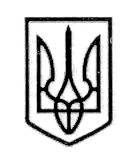 УКРАЇНАСТОРОЖИНЕЦЬКА МІСЬКА РАДАЧЕРНІВЕЦЬКОГО  РАЙОНУЧЕРНІВЕЦЬКОЇ ОБЛАСТІІІ сесія VIII скликання Р  І  Ш  Е  Н  Н  Я     № 34-2/202022  грудня 2020 року                                                                м. СторожинецьПро затвердження Комплексної програмизаходів проведення медичного обстеження(дообстеження) допризовної молоді, призовників та військовозобов’язаних, які призиваються на строкову військову службу, збори військовозобов’язаних (резервістів) та на військову службу за контрактом на 2021 рікЗ метою забезпечення конституційних прав та формування у молоді та військовозобов’язаних високої патріотичної свідомості, національної гідності, готовності до виконання громадського і конституційного обов’язку щодо захисту національних інтересів України, керуючись Законом України  «Про місцеве самоврядування в Україні», враховуючи рекомендації постійної комісії з питань охорони здоров'я, соціального захисту населення, молодіжної політики від 08 грудня 2020 року,міська  рада вирішила: 	1. Затвердити Комплексну програму заходів проведення медичного обстеження (дообстеження) допризовної молоді, призовників та військовозобов’язаних, які призиваються на строкову військову службу, збори військовозобов’язаних (резервістів) та на військову службу за контрактом на 2021 рік (далі - Програма), що додається.  2. Фінансовому відділу Сторожинецької міської ради (В.Добра) при формуванні міського бюджету на 2021 рік, передбачити фінансування витрат, пов’язаних з виконанням Програми.  4. Контроль за виконанням рішення покласти на першого заступника міського голови Ігоря БЕЛЕНЧУКА та постійну комісію з питань фінансів, соціально-економічного розвитку, планування бюджету (Л.РАВЛЮК).Сторожинецький міський голова                                     Ігор МАТЕЙЧУКЗАТВЕРДЖЕНОРішення ІІ сесіїСторожинецької міської ради VII скликаннявід 22.12.2020 р. № 34-2/2020ПРОГРАМАПроведення медичного обстеження (дообстеження) допризовної молоді, призовників та військовозобов’язаних, які призиваються на строкову військову службу, збори військовозобов’язаних (резервістів) та на військову службу за контрактом на 2021 рікм. Сторожинець2020ЗМІСТХарактеристика Програми …………………………………………… 2Визначення проблеми, на розв’язання якої спрямована Програма ..2-3Мета Програми ………………………………………………….……. 3Завдання Програми та результативні показники …………………... 4Ресурсне забезпечення реалізації Програми ……………………….. 4Показники продукту Програми ……………………………………… 4Напрями діяльності і заходи Програми …………………………...… 5Система управління та контролю за ходом виконання Програми …. 6Характеристика ПрограмиКомплексна програма заходів проведення медичного обстеження (дообстеження) допризовної молоді, призовників та військовозобов’язаних, які призиваються на строкову військову службу, збори військовозобов’язаних (резервістів) та на військову службу за контрактом на 2021 рік (далі – Програма) розроблена Сторожинецькою ЦРЛ у відповідності до вимог Конституції України, Закону України "Про оборону" від 06.12.1991 № 1932-XII, Закону України "Про військовий обов’язок і військову службу" від 25.03.1992 № 2232-XII, Закону України"Про місцеве самоврядування в Україні" від 21.05.1997 № 280/97-ВР, Постанови Кабінету Міністрів України від 21.03.2002 № 352 "Про затвердження Положення про підготовку і проведення призову громадян України на строкову військову службу та прийняття призовників на військову службу за контрактом", Постанови Кабінету Міністрів України від 03.06.2013 № 389 "Про затвердження Положення про військові комісаріати", Постанови Кабінету Міністрів України від 07.12.2016 № 921 "Про затвердження Порядку організації та ведення військового обліку призовників і військовозобов’язаних", Указу Президента України "Про звільнення в запас військовослужбовців строкової служби, строки проведення чергових призовів та чергові призови громадян України на строкову військову службу у 2021 році.Визначення проблеми, на розв’язання якої спрямована ПрограмаГотовність юнаків до строкової служби та служби за контрактом в Збройних силах України охоплює знання, практичні навички та якості, необхідні майбутньому воїну, які б сприяли швидкій їх адаптації в умовах військового колективу.Підготовка молоді до військової служби завжди є почесною справою і на сучасному етапі потребує уваги та певних матеріальних і фінансових витрат. Як показує досвід роботи протягом останніх років, завдяки взаєморозумінню органів влади та чіткому фінансуванню заходів, пов’язаних із підготовкою та призовом молоді на військову службу, стало можливим своєчасне виконання завдання призову громадян на військову службу. Проте існує ряд проблем, а саме:матеріальне та фінансове забезпечення більшої частини населення знаходиться на низькому рівні, особливо це стосується сільської місцевості. Все це примушує призовників виїжджати на заробітки за межі України без зняття з військового обліку;недостатній рівень фінансування органів охорони здоров’я негативно впливає на організацію лікувально-оздоровчої роботи серед призовної і допризовної молоді, якість проведення диспансеризації, медичного огляду та додаткового медичного обстеження в період призову і приписки;низька якість викладання допризовної підготовки у середніх загальноосвітніх закладах району справляє негативний вплив на підготовленість призовників до майбутньої служби в Збройних Силах України та інших військових формуваннях.З метою якісної організації призову та підвищення рівня військово-патріотичного виховання допризовної і призовної молоді у районі в тісній взаємодії з органами влади було проведено ряд заходів:урочисті проводи молоді до лав Збройних Сил України та "День призовника";в засобах масової інформації висвітлювалися матеріали про підготовку та хід призову;проводяться інструкторсько-методичні заняття з лікарями-фахівцями та посадовими особами, які займаються призовом;роз’яснювальна робота з призовниками та їхніми батьками.Мета ПрограмиМетою Програми є формування у молоді та військовозобов’язаних високої патріотичної свідомості, національної гідності, готовності до виконання громадського і конституційного обов’язку щодо захисту національних інтересів України,узгодження дій органів виконавчої влади, місцевого самоврядування, районного військового комісаріату, правоохоронних органів, органів освіти і здоров’я, громадських організацій району з підготовки молоді до військової служби, приписці юнаків до призовної дільниці, призов їх на військову службу, збори військовозобов’язаних (резервістів)та прийняття на військову службу за контрактом.Завдання Програми та результативні показникиЗавдання Програми – це забезпечення військово-патріотичного виховання молоді, формування прагнення до оволодіння військовими знаннями, відповідного рівня фізичної підготовки та витривалості, виховання громадських почуттів, формування патріотизму та любові до свого народу.Виконання заходів Програми забезпечить:виконання законодавства України Про оборону, військовий обов’язок і військову службу, військового обліку призовників та військовозобов’язаних;підвищення рівня виховної та військово-патріотичної роботи серед допризовної, призовної молоді і військовозобов’язаних району;формування у молоді та військовозобов’язаних почуття патріотизму, любові до свого народу, його історії, культурних та історичних цінностей;виховання громадянських почуттів і свідомості, поваги до Конституції, законів України, соціальної активності та відповідальності.Ресурсне забезпечення реалізації ПрограмиПоказники продукту ПрограмиНапрями діяльності і заходи Програми8. Система управління та контролю за ходом виконання ПрограмиСторожинецька ЦРЛ є відповідальною за виконання запланованих у Програмі заходів, забезпечує їх реалізацію у повному обсязі і у визначені терміни.Контроль за ходом виконанням Програми здійснює постійна комісія з питань фінансів, соціально-економічного розвитку, планування бюджету.Військово-облікове бюро до 1 березня узагальнює, аналізує та подає інформацію про хід виконання Програми та дані на розгляд постійної комісії міської ради. Постійна комісія заслуховує на своєму засіданні інформацію про хід виконання Програми та подає на розгляд сесії проект рішення.Секретар міської ради                                                  Дмитро БОЙЧУК                1.Ініціатор розроблення Програми Сторожинецька ЦРЛ2.Розробник Програми Сторожинецька ЦРЛ3.Співрозробник Програми Сторожинецька міська рада4.Відповідальний виконавець Програми Сторожинецька ЦРЛ5.Учасники Програми Сторожинецька міська рада, Сторожинецька ЦРЛ6.Термін виконання Програми 2021 рік7.Перелік місцевих бюджетів, які беруть участь у виконанні ПрограмиБюджет Сторожинецької міської ради8.Загальний обсяг фінансових ресурсів, необхідних для реалізації Програми, всього100,0 тис. грн.у тому числі: 8.1.коштів місцевого бюджету100,0 тис. грн.Джерела фінансуванняОрієнтовний обсяг коштів, які залучаються на виконання Програми (тис. грн.)Всього на виконання Програми (тис. грн.)Джерела фінансування2021 рікВсього на виконання Програми (тис. грн.)134Місцевий бюджет100,0100,0Всього100,0100,0№ п/пНазва показникаОдиниця виміру2021 рікВсього за період дії Програми123671.Проведення медичного обстеження (до обстеження) допризовної молоді району, призовників та військовозобов’язаних, які призиваються на строкову військову службу, збори військовозобов’язаних (резервістів) та на військову службу за контрактом.Фінансування лікарів районної призовної комісії.Впродовж 2021 рокуВпродовж 2021 року№п/пПерелік заходів ПрограмиВиконавціДжерела фінансуванняПрогнозовані витрати на реалізацію(тис. грн.)Прогнозовані витрати на реалізацію(тис. грн.)Очікувальний результат№п/пПерелік заходів ПрограмиВиконавціДжерела фінансуванняВсього2021 рікОчікувальний результат12345671.Проведення медичного обстеження (до обстеження) допризовної молоді району, призовників та військовозобов’язаних, які призиваються на строкову військову службу, збори військовозобов’язаних (резервістів) та на військову службу за контрактом.Фінансування лікарів районної призовної комісії.Сторожинецька ЦРЛ, Районний військовий комісаріатМіський бюджет100,0100,0Забезпечення якісного, своєчасного медичного обстеження допризовної молоді району та військовозобов’язаних які призиваються на строкову військову службу, збори військовозобов’язаних (резервістів) та на військову службу за контрактом